
Inland Northwest Trapshoot 2023 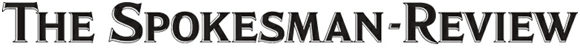 WEEK 1—JANUARY 7-8, 2023 DIVISION I TEAM TOTALSWk1Wk2Wk3Wk4Wk5Wk6Wk7Wk8TotalYakima Valley Sportsmen100Marlin-Odessa Gun Club99Garfield-St. John Gun Club97Spokane Gun ClubDIVISION I INDIVIDUALSScoreIndividualsYakima Valley Sportsmen100Al Eims 25, Rick White 25, Dale Klingele 25, Jim Turnbull 25, Jason Klingele 25, Bob Stonecipher 25, Curt Robins 25, Brett Johanson 25, D. J. Blankenship 25, Gordon Anderson 25. Marlin-Odessa Gun Club99Nick Tebow 25, Ryan Lewis 25, Dan Asker 25, Juan Rocha 24, Mark Vandeweghe 24, Mark Iksic 24. Garfield-St. John Gun Club97Pete Montague 25, Sam Brink 24, Nick Curry 24, Eric Slocum 24, Tim Willson 24, Wyatt Willson 24. Spokane Gun ClubDIVISION II TEAM TOTALSWk1Wk2Wk3Wk4Wk5Wk6Wk7Wk8TotalHauser Lake Rod and Gun Club100Kettle Falls Gun Club99Ritzville Gun Club95Spokane Rifle Club95Wenatchee Gun Club90Ft. Colville Gun Club67Lind Gun ClubDIVISION II INDIVIDUALSScoreIndividualsHauser Lake Rod and Gun Club100Eric Hendrickson 25, Jerry Barlow 25, Chuck Wilson 25, Rob Horton 25, Dennis Kerwood 25, Chip Wideen 25.Kettle Falls Gun Club99Shawn Keenan 25, Dusty Berg 25, Marcus Renz 25, Kelly Keean 24,Larry Body 24, Brain Webley 24, Wayne Burkholz 24, Cody Hansen 24. Ritzville Gun Club95William Green 25, Dave Breazeale 24, Tyler Frederick 23, Kyle Bauer 23, Scott Yaeger 23, Daniel Mann 23, Travis Dewald 23.Spokane Rifle Club95Wayne Asmussen 25, Mike Beeler 24, Dawson Ruff 23, Dave Colton 23, Bob Avey 23, Orin Olsen 23Wenatchee Gun Club90TJ Main 25, Jason Mieman 23, James Peery 23, John Clifford 22, Stacy Peery 22. Ft. Colville Gun Club67Dan Chester 24, Bruce Hubbard 22, Ed Abely 21. Lind Gun ClubDIVISION III TEAM TOTALSWk1Wk2Wk3Wk4Wk5Wk6Wk7Wk8TotalSandpoint Gun Club98Wallace-Kellogg Gun Club98Pomeroy Gun Club98Metaline-Newport Gun Club97Omak Fish and Game Club96Dusty Gun Club96Davenport Gun Club95Oroville-Tonasket Gun Club95Endicott Gun Club92Ephrata Sportsman Association92Malden-Pine City Gun Club90Othello Gun Club90Quincy Gun Club89Republic Gun Club88Almira/Coulee City Gun Club83Mansfield Sportsman Club83Thompson Falls Trap Club82Bonners Ferry Gun Club79Noxon Rod and Gun Club38Chewelah Trap ClubSpangle Gun ClubSprague Rod and Gun ClubWashtucna Gun ClubDIVISION III INDIVIDUALSTOTALSCORESSandpoint Gun Club98Dave Bannister 25, Karl Feldkamp 25, Tim Farmin 24, Mike Nuttman 24Wallace-Kellogg Gun Club98Grant Williams 25, Ray Newburn 25, Griffey Doerschel 24, Beaver Williams 24. Pomeroy Gun Club98Holly Ledgerwood 25, Bill Fruh 25, Larry Bunch 24, Wayne Tetrick 24, Kenny Bott 24, Robert DesJardin 24, Travis Ledgerwood 24, Josh Hames 24, Mitch McGreevy 24. Metaline-Newport Gun Club97Mark Deinhardt 25, Pam Deinhardt 24, Adam Collison 24, David Bradbury 24.Omak Fish and Game Club96Dennis Hardie 25, Bob Crowell 24, Roy Wadkins 24, Lance Skelton 23, Dennis Fulford 23, Jason McNeil 23.Dusty Gun Club96Reid Shahan 25, Tyler Wuestney 24, Paul Gylling 24, Arthur Kneale 23, Kirby Getz 23. Davenport Gun Club95Craig Sweet 25, Kyle Edwards 24, John Merkel 23, Matt Ballance 23. Oroville-Tonasket Gun Club95Noah Olmstead 25, Ryan Anderson 24, Wayne Lawson 23, Rick Lind 23. Endicott Gun Club92Eric Johnson 24, Rich Villa 23, Jessica Pelissier 23, Jim Pelissier 22. Ephrata Sportsman Association92Tye Mertes 25, Mark Edwins 24, Rod Arbuckle 22, Richard Roloff 21, Dennis Hankins 21.Malden-Pine City Gun Club90Todd Deckard 23, Mike Deife 23, Brad Bowman 22, Dale Birchell 22.Othello Gun Club90Zack Shade 24, Kyle Rasor 23, Jim Shade 23, Mike Fought 20. Quincy Gun Club89Calvin Leibelt 24, Chaz Webberly 23, Mike Scharbach 21, Reid Thompson 21. Republic Gun Club88Jeff Ellenberger 23, Duane Fulfs 22, Dan Squires 22, Roger Brown 21. Almira/Coulee City Gun Club83Steve Ludwig 23, Robert Wyborney 20, Ben Wyborney 21, Paul Townsend 19. Mansfield Sportsman Club83Norman Tupling 23, Levi Knapp 22, Ryan Long 20, Marc Angus 18. Thompson Falls Trap Club82Mike Hunter 21, Jim Williams 21, Cliff Farrier 20, Digger Powell 20. Bonners Ferry Gun Club79Dennis Smith 21, Charley Runnion 20, Ron Campbell 19, Wally Dinning 19.Noxon Rod and Gun Club38Ron Rider 20, Robert Flasaas 18. Chewelah Trap ClubSpangle Gun ClubSprague Rod and Gun ClubWashtucna Gun ClubWOMEN’S TEAM TOTALSWk1Wk2Wk3Wk4Wk5Wk6Wk7Wk8TotalGarfield-St. John Gun Club88Hauser Lake Rod and Gun Club85Marlin-Odessa Gun Club84Kettle Falls Gun Club83Wallace-Kellogg Gun Club83Endicott Gun Club69Ritzville Gun Club66Yakima Valley Sportsmen63Bonners Ferry Gun Club62Pomeroy Gun Club61Oroville-Tonasket Gun Club50Spokane Rifle Club50Metaline-Newport Gun Club44Sandpoint Gun Club41Dusty Gun Club37Othello Gun Club36Davenport Gun Club29Wenatchee Gun Club20Thompson Falls Trap Club9Almira/Coulee City Gun ClubXEphrata Sportsman AssociationXMalden-Pine City Gun ClubXRepublic Gun ClubXQuincy Gun ClubXFt. Colville Gun ClubXOmak Fish and Game ClubXChewelah Trap ClubLind Gun ClubSpangle Gun ClubSpokane Gun ClubSprague Rod and Gun ClubWOMEN’S INDIVIDUALSTOTALSCORESGarfield-St. John Gun Club88Lindsey Wesche 23, Shelley Slocum 22, Tricia Johnson 22, Leann Hibbard 21, Nikkie Pfaff 21. Hauser Lake Rod and Gun Club85Krys George 23, Jenny Romeo 21, Lisa Pritzl 21, Marsha Dornquast 20.Marlin-Odessa Gun Club84Rochelle Schuh 23, Liz Shenyer 21, Lexi Eden 20, Koree Smith 20, Amanda Smith 19. Kettle Falls Gun Club83Vanessa Holland 23, Melissa Wolf 21, Tami Mills 20, Kelly Bailey 19. Wallace-Kellogg Gun Club83Michele Schroeder 22, Tayler Furlin 22, RayAnn Davis 20, Carissa Masiello 19. Endicott Gun Club69Teri Garrett 19, Goldie Johnson 19, Pam Meserve 16, Kelsey Miller 15. Ritzville Gun Club66Kim Yaeger 18, Rachel Schell 18, Michelle Hennings 16, Collette Nichols 14, Courtney Green 14. Yakima Valley Sportsmen63Sue Trindle 22, Shara Green 21, Deanna Turnbull 20Bonners Ferry Gun Club62Kristie Campbell 19, Amanda Myers 17, Cora Nichols 16, Melanie Campbell 10, Kelsey Noble 10. Pomeroy Gun Club61Tracy Hanger 23, Pearl Blachly 16, Carmen Fruh 11, Josephine Watson 11. Oroville-Tonasket Gun Club50Krissy Call 18, Debbie Lawson 17, Kelsey Lawson 15. Spokane Rifle Club50Andrea Hopkins 24, Sheila Prugh 12, Maureen Dodroe 14. Metaline-Newport Gun Club44Lisa Enyeart 20, Diane Luhr 18, Kayla Anderson 6.Sandpoint Gun Club41Barbara Camps 23, Linda Botcher 18. Dusty Gun Club37Amanda Pelissier 21, Carol Larsen 16.Othello Gun Club36Alyson Shade 20, Sam Shade 16. Davenport Gun Club29Peggy Naccarato 20, Kristy Koch 9. Wenatchee Gun Club20Tina Main 20Thompson Falls Trap Club9April Phillips 9.Almira/Coulee City Gun ClubXEphrata Sportsman AssociationXMalden-Pine City Gun ClubXOmak Fish and Game ClubXRepublic Gun ClubXQuincy Gun ClubXFt. Colville Gun ClubXChewelah Trap ClubLind Gun ClubSpangle Gun ClubSpokane Gun ClubSprague Rod and Gun ClubYOUTH TEAM TOTALSWk1Wk2Wk3Wk4Wk5Wk6Wk7Wk8TotalCoeur d’Alene HS Skeet and Trap Club92Garfield-St. John Gun Club91Ft. Colville Gun Club91Metaline-Newport Gun Club91Hauser Lake Rod and Gun Club89Kettle Falls Gun Club86Pomeroy Gun Club86Wallace-Kellogg Gun Club85Bonners Ferry Gun Club82Davenport Gun Club72Ritzville Gun Club67Almira/Coulee City Gun Club60Oroville-Tonasket Gun Club47Endicott Gun Club41Othello Gun Club35Sandpoint Gun Club34Spokane Rifle Club23Ephrata Sportsman Association20Republic Gun Club13Dusty Gun Club12Malden-Pine City Gun ClubXMarlin-Odessa Gun ClubXOmak Fish and Game ClubXQuincy Gun ClubXThompson Falls Trap ClubXWenatchee Gun ClubXChewelah Trap ClubLind Gun ClubSpangle Gun ClubSpokane Gun ClubSprague Rod and Gun ClubWashtucna Gun ClubYOUTH INDIVIDUALSTOTALSCORESCoeur d’Alene HS Skeet & Trap Club92Hunter Porter 24, Joe Pestarino 24, Christian Fraser 24, Sam Isaksen 20, Caden Rowley 20.Garfield-St. John Gun Club91Cooper Thompson 25, Colton Pfaff 23, Riley Pfaff 23, Nicholas Meeuwsen 20. Ft. Colville Gun Club91Kory Enyeart 24, Callan Baskin 23, Bailee Heater 22, Mac Erdman 22, Grayson Jackson 22. Metaline-Newport Gun Club91Kory Enyeart 24, Lindsay Collison 23, Colton Seeber 22, Jayden Hunt 22.Hauser Lake Rod and Gun Club89Christian Davis 24, Mathew Longdon 23, Harry Hunter 22, Kyndal Blair 20.Marlin-Odessa Gun Club88Tucker Walter 23, Miller Stout 23, Jesse Reeves 22, Cort Kimble 20. Kettle Falls Gun Club86Colton Hansen 23, Patrick Wolf 22, Aiden Fowler 21, Parker Mills 20. Pomeroy Gun Club86Gunner Magill 23, Maddox Anderson 21, Brodie Magill 21, Braxton McKeirnan 21, Ollie Severs 21. Wallace-Kellogg Gun Club85Parker Goldade 25, Hunter Porter 22, Darby Sager 20, Arlyss Sager 18. Bonners Ferry Gun Club82Trenton Myers 23, Dillon McLeish 22, Kamen Nelson 21, Noah Nichols 16. Davenport Gun Club72Kassidy Koch 21, Turner Slack 19, Tyler Ballance 18, River Crandall 14. Ritzville Gun Club67Hayes Hennings 20, John Stromberger 19, Harlee Hennings 15, Conrad Bauer 13. Almira/Coulee City Gun Club60Cole Snider 22, Easton Newman 19, Cloey Harding 19. Oroville-Tonasket Gun Club47James Gasho 18, Dan Keane 17, Alyssa Gasho 12. Endicott Gun Club41James Garrett 15, Marty Meserve 13, Easton Criswell 7, Peyton Pelissier 6. Othello Gun Club35Ryder Henley 20, Brendon Getz 15Sandpoint Gun Club34Edward Feldkamp 21, Drew Knowles 13. Spokane Rifle Club23Dawson Ruff 23. Ephrata Sportsman Association20Lilly Nicolas 11, Luke Nicolas 9. Republic Gun Club13Ike Baldwin 13.Dusty Gun Club12Cole Thornton Schluneger 12.Malden-Pine City Gun ClubXQuincy Gun ClubXThompson Falls Trap ClubXWenatchee Gun ClubXOmak Fish and Game ClubXChewelah Trap ClubLind Gun ClubSpangle Gun ClubSpokane Gun ClubSprague Rod and Gun ClubWashtucna Gun Club